Российская ФедерацияМинистерство культуры Калининградской областиМО  «Черняховский муниципальный округ Калининградской области»МАУ ДО «Черняховская детская художественная школа им. М. Тенишевой»238150,  Калининградская область, г. Черняховск, ул. Пионерская, 15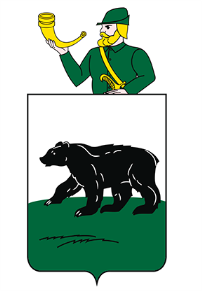 ИНН 3914004444, КПП  391401001, ОГРН 1023902151338Тел.: (8-401-41) 3-47-72, тел./факс (8-401-41) 3-27-19, dhs_08@mail.ruhttp://artschool1962.ru/ИНФОРМАЦИЯ О ЧИСЛЕННОСТИ ОБУЧАЮЩИХСЯ НА 2022-2023УЧЕБНЫЙ ГОД№ п/пНаименование программыКоличество обучающихся за счет средств бюджета МО «город Черняховск»1. Дополнительные предпрофессиональные программы в области искусств1. Дополнительные предпрофессиональные программы в области искусств1. Дополнительные предпрофессиональные программы в области искусств1ДПП в области изобразительного искусства «Живопись» 1132ДПП в области изобразительного искусства «Дизайн»943ДПП в области декоративно-прикладного искусства «Декоративно-прикладное творчество» 892.Дополнительные общеразвивающие программы2.Дополнительные общеразвивающие программы2.Дополнительные общеразвивающие программы1.ДОП  в области изобразительного искусства «Архитектура» (срок реализации – 1 года)62ДООП в области изобразительного искусства «Азбука искусства» (срок реализации – 2 года)153ДОП в области изобразительного искусства  «Маленькие художники» (срок реализации – 1 год)18